THESIS / DIPLOMA THESIS / DIPLOMA WORK / FINAL THESIS / PORTFOLIOStudent’s nameYEAR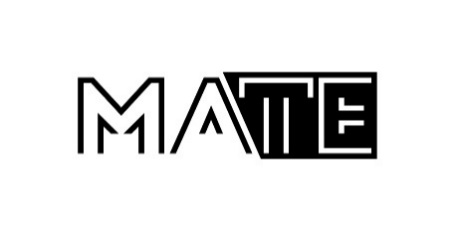 Hungarian University of Agriculture and Life Sciences….. Campusname of the institution sponsoring the course…… bachelor’s/master’s/tertiary vocational training/undivided one-tier/specialised further training educationTITLE OF THESIS	Insider consultant: 	Name		function	Insider consultant’s	Institute/department:		Outsider consultant: 	Name			function	Created by:	NamePlace of training (footnote about the training places)year